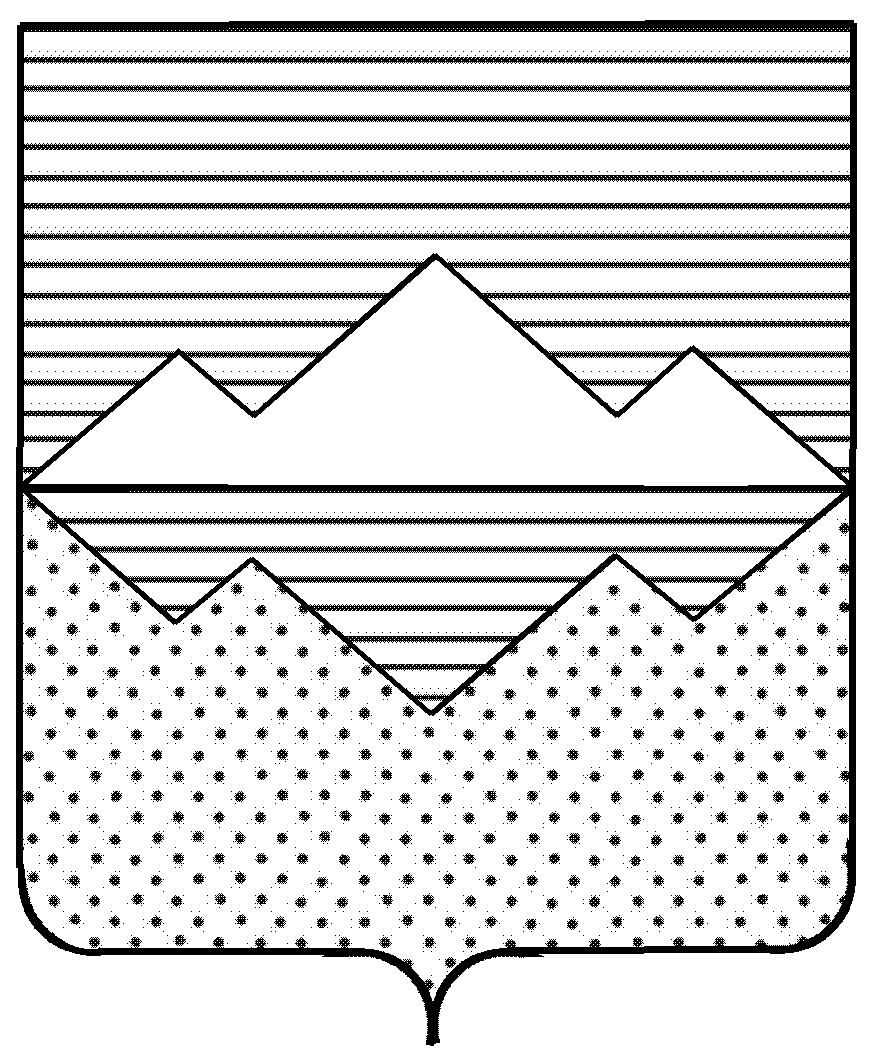 АДМИНИСТРАЦИЯМЕЖЕВОГО ГОРОДСКОГО ПОСЕЛЕНИЯСАТКИНСКОГО РАЙОНА ЧЕЛЯБИНСКОЙ ОБЛАСТИПОСТАНОВЛЕНИЕ   от 26.03.2018г.№ 67                р.п. Межевой     «Об утверждении схемы размещения нестационарных торговых объектов на земельных участках, в зданиях, строениях, находящихся в муниципальной собственности  на территории«Межевого городского поселения»В соответствии со статьей 10 Федерального закона от 28.12.2009 №381-ФЗ «Об основах государственного регулирования торговой деятельности в Российской Федерации», постановлением Правительства Челябинской области от 25.01.2016 № 5-П «О порядке разработки и утверждения органами местного самоуправления схемы размещения нестационарных торговых объектов на земельных участках, в зданиях, строениях, сооружениях, находящихся в государственной или муниципальной собственности»
ПОСТАНОВЛЯЮ:    1. Схему размещения нестационарных торговых объектов на землях и земельных участках, в зданиях, строениях, сооружениях, находящихся в муниципальной собственности на  территории Межевого городского поселения утвердить в новой редакции.    2. Разместить информацию на официальном сайте www.satadmin.ru в разделе «Городские и сельские поселения» (Межевое городское поселение)    3.   Настоящее постановление вступает в силу со дня его подписания.Глава Межевого городского поселения	                                             Р.М.Рыбаков	                                                                                                                           ПРИЛОЖЕНИЕ                                                                                                                              к Порядку разработки и утверждения                                                                                                                             органами местного самоуправления                                                                                                                                схемы размещения нестационарных торговых                                                                                                                               объектов на земельных участках,                                                                                                                               в зданиях, строениях, сооружениях,                                                                                                                             находящихся в государственной или                                                                                                                            муниципальной собственностиТекстовая часть схемы размещения нестационарных торговых объектов на земельных участках, в зданиях, строениях, сооружениях, находящихся в государственной или муниципальной собственностиАдминистрация Межевого городского поселения                                                                                                                                                                                 (наименование муниципального образования Челябинской области)Глава Межевого городского поселения                                                                                    Р.М. РыбаковИсполнитель: Валеева Любовь БорисовнаТел. 74-1-63№п/пМестонахождение нестационарного торгового объекта (адрес нестационарного торгового объекта или адресный ориентир, позволяющий определить фактическое местонахождение нестационарного торгового объекта) Местонахождение нестационарного торгового объекта (адрес нестационарного торгового объекта или адресный ориентир, позволяющий определить фактическое местонахождение нестационарного торгового объекта) Тип и специализация (при наличии) нестационарного торгового объектаПлощадь земельного участка, здания, строения, сооружения, на котором (в котором) расположен нестационарный торговый объект, предельная площадь земельного участка, здания, строения, сооружения, на котором (в котором) планируется разместить нестационарный торговый объект (кв. метров) / кадастровый номер земельного участка, на котором расположен нестационарный торговый объектПлощадь нестационарного торгового объекта, предельная площадь планируемого к размещению нестационарного торгового объекта (кв. метров) Период размещения нестационарного торгового объектаНаименование и реквизиты хозяйствующего субъектаПринадлежность хозяйствующего субъекта к субъектам малого или среднего предпринимательства (да/нет)Разрешенный вид использования земельного участка, на котором располагается (предполагается разместить) нестационарный торговый объект Форма собственности земельного участка, здания, строения, сооружения, где расположен  (предполагается разместить) нестационарный торговый объект1.  Павильоны, киоски1.  Павильоны, киоски1.  Павильоны, киоски1.  Павильоны, киоски1.  Павильоны, киоски1.  Павильоны, киоски1.  Павильоны, киоски1.  Павильоны, киоски1.  Павильоны, киоски1.  Павильоны, киоски1.  Павильоны, киоски1.11.1 р.п. Межевой, ул. Известковая, в 20 метрах северо-восточнее жилого дома №28Павильонпродукты30   74:18:0403005:26 до 01.01.2018 г.Масолов Валерий Владимирович, г. Сатка, ул. 40 лет Победы, д.9, кв. 35, тел. 8-951-451-10-44ИНН  741702353229ДаарендаМуниципальная собственность1.21.2р.п. Межевой, ул. Школьная, д.10аПавильонпродукты198      74:18:0403039:3040№1150 от 22.07.2010 г., с 22.03.2013 по 21.03.2018 г.Четин Алексей Анатольевич, Челябинская область, Саткинский район. р.п.Межевой, ул.Школьная, д.10, тел.8-9026185717 305741716300042/741703016177даарендаМуниципальная собственность1.31.3 р.п. Межевой, в 11 метрах южнее  д.5 по ул. СоветскаяПавильонпродукты50     74:18:0403073:5330№2157 от 30.12.2010 г., с 11.02.2013 по 10.02.2018 г.Муслимова Ульяна Борисовна, Челябинская область, г.Сатка. ул. Куйбышева 1- 16, тел.89517797277312745735900022/ 741705726493даарендаМуниципальная собственность1.41.4 р.п. Межевой, в 30 метрах юго-западнее д.№5 по ул. СоветскаяПавильон100   74:18:0403073:18430№ 31 от 13.01.2012г., с 13.01.2012 до 12.01.2017г.Милехина Ольга Викторовна,  Челябинская область, Саткинский район,                           р.п. Межевой, ул. Олимпийская, д.29, тел.89191106092306741734200017741701676330даарендаМуниципальная собственность1.51.5р.п. Межевой, ул. Павла Невзорова, в 20 метрах юго-западнее индивидуального дома №57Павильонпродукты5474:18:0403034:4330№1347 от 20.10.2014г., с 20.10.2014г до 19.10.2017гБулатова Фларида Фаритовна, Челябинская область, Саткинский район, р.п. Межевой, ул. Шахтерская д.4а кв.10, тел. 89193402370316745600162389/741704702203даарендаМуниципальная собственность1.61.6р.п. Межевой, в 100 метрах восточнее жилого дома №1а по ул. Карла МарксаПавильон9074:18:0403073:5550№1103 от 14.07.2010 г., с 02.11.2015 по 01.11.2018 г.Ширпышева Надежда Алексеевна, Челябинская область, Саткинский район, р.п. Межевой, ул.Шахтерская, д.8а, кв.4, тел. (835161) 74060304741711000037/ 741700156306даарендаМуниципальная собственность1.71.7р.п. Межевой, ул. Советская, в 22 метрах севернее здания автостанцииПавильон5074:18:0403073:17430№1577 от 15.10.2010 г., с 12.11.2015 по 11.10.2016 г.Ральникова Валентина Петровна, Челябинская область, г. Златоуст, ул. Свердлова, д.17, кв.53, тел. 8-912-303-03-60,304740409100098/740400107698даарендаМуниципальная собственность1.81.8р.п. Межевой, ул. Советская, около автостанциикиоск1674:18:0403073:00529ОАО «Роспечать», Челябинская область, г.Сатка, ул.Комсомольская, д.5, тел. 835123217827453020061даарендаМуниципальная собственность1.91.9р.п. Межевой, ул. Советская, в 40 метрах южнее дома №5 по ул. Советскаяпавильон2674:18:0403076:339№1189 с 29.07.2015 по 01.01.2017 г.ЗАО «Саткинский хлебокомбинат»,Челябинская область, г.Сатка, ул.Торговая, д.7, тел. (83516141711)1027401064679/7417003462даарендаМуниципальная собственность1.101.10р.п. Межевой, ул. Речная, 3киоск74:18:0403011:83  30  20№ 1287 от 20.08.2012 С 20.08.2012 до 19.08.2017Антипина Любовь Григорьевна г. Сатка, ул. Солнечная, д.12 кв.113 741700137399/304741707700073даарендаМуниципальная собственность1.111.11р.п. Межевой, ул. Известковая, д.20аПавильонпродукты74:18:0403007:2120135Постановление № 75 от 08.06.2015гМоисеенко Константин Дмитриевич  г. Сатка, ул. 40 лет Победы д. 9 кв. 21Тел. 89514883760741704826424/315745600012874даарендаМуниципальная собственность1.121.12р.п. Межевой,  в 18 метрах западнее д.14 по ул. БерезоваяПавильонпродукты74:18:0403066:1157 656019.10.2012 г. до 18.10.2017 г.Гагарина Ираида Рифовнап. Межевой, ул.К-Маркса. 10-9, тел.74-062306741721600038/741700088590даарендаМуниципальная собственность1.131.13р.п. Межевой,  район снт «Горняк-2»киоск2010ПерспективанетарендаМуниципальная собственность1.141.14р.п. Межевой, ул. 1–ая Дачная, район снт «Цепиловкакиоск2010ПерспективанетарендаМуниципальная собственность1.151.15р.п. Межевой, между ул. Саткинская д.36 и ул. Южная д.17киоск2010ПерспективанетарендаМуниципальная собственность 1.16 1.16р.п. Межевой, район  у д.35   по ул. Шахтёрская  (баня)Павильон10060ПерспективанетарендаМуниципальная собственность 1.17 1.17р.п. Межевой, ул. Толстого, между домами 4 и 6киоск2010ПерспективанетарендаМуниципальная собственность2. Весеннее-летняя торговля (овощные палатки сборно-разборной конструкции)2. Весеннее-летняя торговля (овощные палатки сборно-разборной конструкции)2. Весеннее-летняя торговля (овощные палатки сборно-разборной конструкции)2. Весеннее-летняя торговля (овощные палатки сборно-разборной конструкции)2. Весеннее-летняя торговля (овощные палатки сборно-разборной конструкции)2. Весеннее-летняя торговля (овощные палатки сборно-разборной конструкции)2. Весеннее-летняя торговля (овощные палатки сборно-разборной конструкции)2. Весеннее-летняя торговля (овощные палатки сборно-разборной конструкции)2. Весеннее-летняя торговля (овощные палатки сборно-разборной конструкции)2. Весеннее-летняя торговля (овощные палатки сборно-разборной конструкции)2. Весеннее-летняя торговля (овощные палатки сборно-разборной конструкции)2.1----------3. Контейнеры для торговли бахчевой   культурой3. Контейнеры для торговли бахчевой   культурой3. Контейнеры для торговли бахчевой   культурой3. Контейнеры для торговли бахчевой   культурой3. Контейнеры для торговли бахчевой   культурой3. Контейнеры для торговли бахчевой   культурой3. Контейнеры для торговли бахчевой   культурой3. Контейнеры для торговли бахчевой   культурой3. Контейнеры для торговли бахчевой   культурой3. Контейнеры для торговли бахчевой   культурой3. Контейнеры для торговли бахчевой   культурой3.1----------4.  Квасные цистерны4.  Квасные цистерны4.  Квасные цистерны4.  Квасные цистерны4.  Квасные цистерны4.  Квасные цистерны4.  Квасные цистерны4.  Квасные цистерны4.  Квасные цистерны4.  Квасные цистерны4.  Квасные цистерны  4.1--------5. Летнее кафе5. Летнее кафе5. Летнее кафе5. Летнее кафе5. Летнее кафе5. Летнее кафе5. Летнее кафе5. Летнее кафе5. Летнее кафе5. Летнее кафе5. Летнее кафе 5.1----------6. Лотки по продаже мороженого6. Лотки по продаже мороженого6. Лотки по продаже мороженого6. Лотки по продаже мороженого6. Лотки по продаже мороженого6. Лотки по продаже мороженого6. Лотки по продаже мороженого6. Лотки по продаже мороженого6. Лотки по продаже мороженого6. Лотки по продаже мороженого6. Лотки по продаже мороженого 6.1----------7. Торговые ряды для реализации сельхозпродукции7. Торговые ряды для реализации сельхозпродукции7. Торговые ряды для реализации сельхозпродукции7. Торговые ряды для реализации сельхозпродукции7. Торговые ряды для реализации сельхозпродукции7. Торговые ряды для реализации сельхозпродукции7. Торговые ряды для реализации сельхозпродукции7. Торговые ряды для реализации сельхозпродукции7. Торговые ряды для реализации сельхозпродукции7. Торговые ряды для реализации сельхозпродукции7. Торговые ряды для реализации сельхозпродукции 7.1----------8. Передвижной пункт  горячего питания8. Передвижной пункт  горячего питания8. Передвижной пункт  горячего питания8. Передвижной пункт  горячего питания8. Передвижной пункт  горячего питания8. Передвижной пункт  горячего питания8. Передвижной пункт  горячего питания8. Передвижной пункт  горячего питания8. Передвижной пункт  горячего питания8. Передвижной пункт  горячего питания8. Передвижной пункт  горячего питания 8.1----------9. Воздушные шары, праздничный  реквизит9. Воздушные шары, праздничный  реквизит9. Воздушные шары, праздничный  реквизит9. Воздушные шары, праздничный  реквизит9. Воздушные шары, праздничный  реквизит9. Воздушные шары, праздничный  реквизит9. Воздушные шары, праздничный  реквизит9. Воздушные шары, праздничный  реквизит9. Воздушные шары, праздничный  реквизит9. Воздушные шары, праздничный  реквизит9. Воздушные шары, праздничный  реквизит 9.1----------10. Автолавки10. Автолавки10. Автолавки10. Автолавки10. Автолавки10. Автолавки10. Автолавки10. Автолавки10. Автолавки10. Автолавки10. Автолавки10.1р.п. Межевой, ул. Известковая, д.1р.п. Межевой, ул. Известковая, д.1автолавка4020ПерспективанетарендаМуниципальная собственность10.2р.п. Межевой, ул. Пролетарская, д.22р.п. Межевой, ул. Пролетарская, д.22автолавка4020ПерспективанетарендаМуниципальная собственность10.3р.п. Межевой, ул. Шахтёрская, д.2ар.п. Межевой, ул. Шахтёрская, д.2аавтолавка4020ПерспективанетарендаМуниципальная собственность10.4р.п. Межевой, площадь мини-рынкар.п. Межевой, площадь мини-рынкаавтолавка12060ПерспективанетарендаМуниципальная собственность10.5р.п. Межевой, Блиновский поворотр.п. Межевой, Блиновский поворотавтолавка4020ПерспективанетарендаМуниципальная собственность10.6р.п. Межевой,Блиновский поворотр.п. Межевой,Блиновский поворотПродажа органических удобрении9045ПерспективадаарендаМуниципальная собственность10.7р.п. Межевой,между домами №35 и 31 по              ул. Шахтерская (баня)р.п. Межевой,между домами №35 и 31 по              ул. Шахтерская (баня)Продажа органических удобрении9045ПерспективадаарендаМуниципальная собственность11.Торговые палатка для обслуживания населения  во время проведения праздничных мероприятий11.Торговые палатка для обслуживания населения  во время проведения праздничных мероприятий11.Торговые палатка для обслуживания населения  во время проведения праздничных мероприятий11.Торговые палатка для обслуживания населения  во время проведения праздничных мероприятий11.Торговые палатка для обслуживания населения  во время проведения праздничных мероприятий11.Торговые палатка для обслуживания населения  во время проведения праздничных мероприятий11.Торговые палатка для обслуживания населения  во время проведения праздничных мероприятий11.Торговые палатка для обслуживания населения  во время проведения праздничных мероприятий11.Торговые палатка для обслуживания населения  во время проведения праздничных мероприятий11.Торговые палатка для обслуживания населения  во время проведения праздничных мероприятий11.Торговые палатка для обслуживания населения  во время проведения праздничных мероприятий11.1р.п. Межевой, паркр.п. Межевой, паркТорговая палатка для обслуживания выездной торговли во время проведения поселковых мероприятии9036В период проведения праздничных мероприятийнетарендаМуниципальная собственность11.2р.п. Межевой,  площадь ДК «Горняк»р.п. Межевой,  площадь ДК «Горняк»Торговая палатка для обслуживания выездной торговли во время проведения поселковых мероприятии9045В период проведения праздничных мероприятийнетарендаМуниципальная собственность 11.3р.п. Межевой, спортивная площадка средней школыр.п. Межевой, спортивная площадка средней школыТорговая палатка для обслуживания выездной торговли во время проведения поселковых мероприятии6024В период проведения праздничных мероприятийнетарендаМуниципальная собственность 11.4р.п. Межевой, МОУ сош. п. Межевойр.п. Межевой, МОУ сош. п. МежевойТорговый лоток для обслуживания выездной торговли во время работы избирательного участка 4020В период проведения праздничных мероприятийнетарендаМуниципальная собственность11.5р.п. Межевой,библиотека ул. Ширпышева, д.2ар.п. Межевой,библиотека ул. Ширпышева, д.2аТорговый лоток для обслуживания выездной торговли во время работы избирательного участка4020В период проведения праздничных мероприятийнетарендаМуниципальная собственность 11.6р.п. Межевой ДК «Горняк»р.п. Межевой ДК «Горняк»лоток4020ПерспективанетарендаМуниципальная собственность 11.7р.п. Межевой, район д.5 по ул. Красноармейскаяр.п. Межевой, район д.5 по ул. Красноармейскаяпалатка6024ПерспективанетарендаМуниципальная собственность 11.8р.п. Межевой, район д.8 по ул. Субботинар.п. Межевой, район д.8 по ул. Субботинапалатка6024ПерспективанетарендаМуниципальная собственность